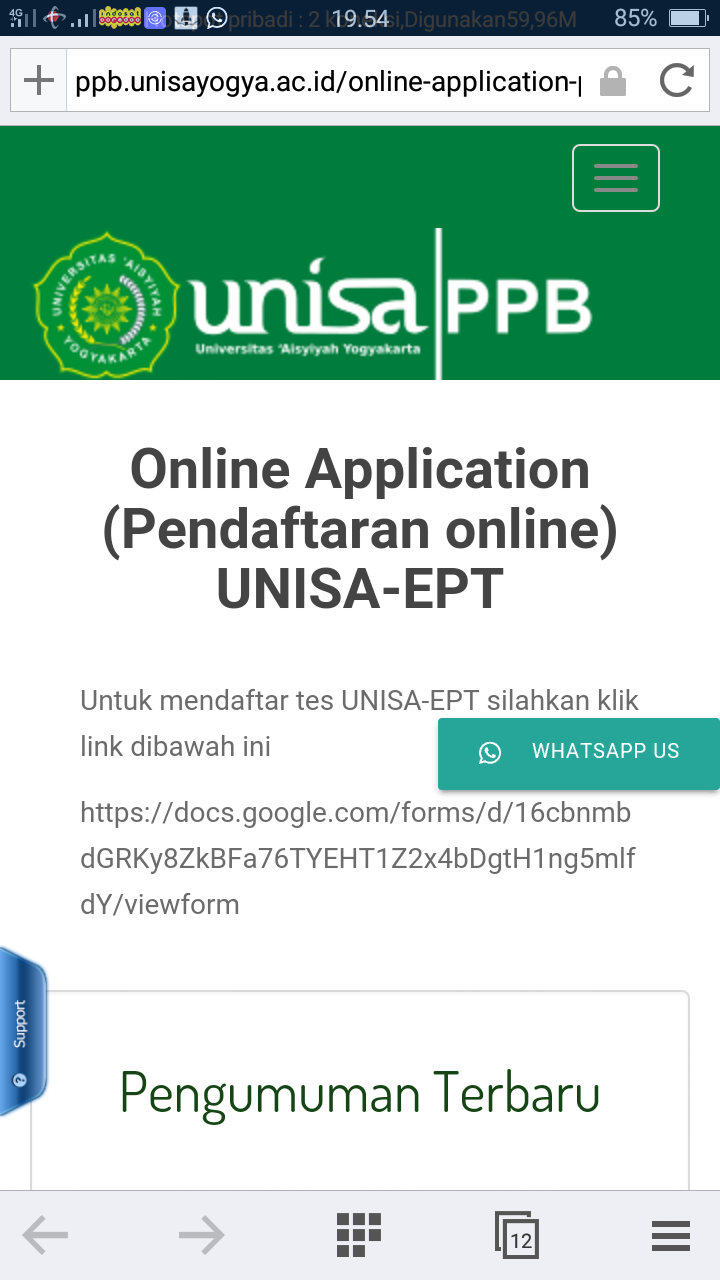 Daftar Peserta UNISA-EPT Kamis, 10 September 2020Pusat Pengembangan Bahasa Universitas 'Aisyiyah YogyakartaNoFull NameStudent NumberSexStudy Program1Rahma Citra1610105224FemaleDiploma 3 Kebidanan2Fitri Handriani1910104081FemaleDiploma 4 Kebidanan/ Sarjana Terapan Kebidanan3Rizka Susilawati1910104169FemaleDiploma 4 Kebidanan/ Sarjana Terapan Kebidanan4Muhammad Alif Fajar Anindyka201510201085MaleIlmu Keperawatan5Masrinih1610104046FemaleDiploma 4 Kebidanan/ Sarjana Terapan Kebidanan6Klanapiah Nurul Apri Atun1610301168FemaleFisioterapi7Rosalina1910105084FemaleDiploma 4 Kebidanan/ Sarjana Terapan Kebidanan8Eka Tiara Febriani1910104023FemaleDiploma 4 Kebidanan/ Sarjana Terapan Kebidanan9Eka Lestari 1710105176FemaleDiploma 3 Kebidanan10Yuni Nerawati1710105242FemaleDiploma 3 Kebidanan11Sartika Wulan Anjani1710105185FemaleDiploma 3 Kebidanan12Julia Syifa Edyani1611304006FemaleTeknologi Laboratorium Medis13Ajeng Puspitasari1710105178FemaleDiploma 3 Kebidanan14Iyan Safitri 1610104064FemaleDiploma 4 Kebidanan/ Sarjana Terapan Kebidanan15Teza Ayu Anggriani1910104189FemaleDiploma 4 Kebidanan/ Sarjana Terapan Kebidanan16Anggi Yuliant Avrigia1610104057FemaleDiploma 4 Kebidanan/ Sarjana Terapan Kebidanan17Veby Aryani Faradila1710105192FemaleDiploma 3 Kebidanan18Nita Komala Sari1910104149FemaleDiploma 4 Kebidanan/ Sarjana Terapan Kebidanan19Intan Elok Faiqoh1710105206FemaleDiploma 3 Kebidanan20Wahyu Nur Indah Kustiani1710105184FemaleDiploma 3 Kebidanan21Erfan Setyo Aji Ismail1610201080MaleIlmu Keperawatan22Elva Yuliana1610201132FemaleIlmu Keperawatan23Okta Lafenasari201510105233FemaleDiploma 3 Kebidanan24Desti Ayuningsih       (Rescedule Selasa Kemarin)1710105180FemaleDiploma 3 Kebidanan25Nur Fitri Astuti1710105161FemaleDiploma 3 Kebidanan26Siti Nur Nazipatul Makiah1910104123FemaleDiploma 4 Kebidanan/ Sarjana Terapan Kebidanan27Ilmi Oktaviani1710105143FemaleDiploma 3 Kebidanan28Widi Astriani1910104193FemaleDiploma 4 Kebidanan/ Sarjana Terapan Kebidanan29Ewit Savitriyanti1610104062FemaleDiploma 4 Kebidanan/ Sarjana Terapan Kebidanan30Syarifah Fajriyah1610801022FemalePsikologi31Muhammad Akbar1610301205MaleFisioterapi32Eko Yulianto201510201241MaleIlmu Keperawatan33Evitasari1710105202FemaleDiploma 3 Kebidanan34Bekti Saputri1610201031FemaleIlmu Keperawatan35Nur Hasanah1910104122FemaleDiploma 4 Kebidanan/ Sarjana Terapan Kebidanan36Annisa Agung Suciati1910104201FemaleDiploma 4 Kebidanan/ Sarjana Terapan Kebidanan37Puspita Rahayu Widyasari1610104052FemaleDiploma 4 Kebidanan/ Sarjana Terapan Kebidanan38Vina Susanti1710505028FemaleDiploma 3 Radiologi39Herni Wulandari201510201041FemaleIlmu Keperawatan40Ayu Egayosi Prambandari1810102037FemaleS2 Kebidanan41Musdalifah1910104196FemaleDiploma 4 Kebidanan/ Sarjana Terapan Kebidanan42Resqy Ambar Saraswati1610301015FemaleFisioterapi43Nay Lufar1810102065FemaleS2 Kebidanan44Mariska1910104104FemaleDiploma 4 Kebidanan/ Sarjana Terapan Kebidanan45Rini Pujiastuti1910104324FemaleDiploma 4 Kebidanan/ Sarjana Terapan Kebidanan46Rara Ayu Setiarini1710104102FemaleDiploma 4 Kebidanan/ Sarjana Terapan Kebidanan47Eka Oktaviani1610201123FemaleIlmu Keperawatan48Rosa Ariska Sari1610301031FemaleFisioterapi49Rista Novia1910104199FemaleDiploma 4 Kebidanan/ Sarjana Terapan Kebidanan50Irma Fransiska Claramita1910104163FemaleDiploma 4 Kebidanan/ Sarjana Terapan Kebidanan51Nuraina1810102026FemaleS2 Kebidanan52Hendri1610201216MaleIlmu Keperawatan53Ika Indah Sekar Ayu1611304055FemaleTeknologi Laboratorium Medis54Lia Nur Fitri L.P.R1910104065FemaleDiploma 4 Kebidanan/ Sarjana Terapan Kebidanan55Mezi Mulya Afriliza1610301028FemaleFisioterapi56Rendy Arya Pratama1610201150MaleIlmu Keperawatan57Siti Ma' Rifatul Khasanah1610201139FemaleIlmu Keperawatan58Monah Fitri Ani 1610201165FemaleIlmu Keperawatan59Julita Kartrikasari Eka Prariwi1610201140FemaleIlmu Keperawatan60Defiana Susanti1710105187MaleDiploma 3 Kebidanan61Anita Puji Rahayu1910104160FemaleDiploma 4 Kebidanan/ Sarjana Terapan Kebidanan62Putri Suari Hanifah1710105157FemaleDiploma 3 Kebidanan63Rahayu Damayanti1610201049FemaleIlmu Keperawatan64Dita Hirani 1610104004FemaleDiploma 4 Kebidanan/ Sarjana Terapan Kebidanan65Retno Pangestuti1610201188FemaleIlmu Keperawatan66Syafrudin Yusuf201510201166MaleIlmu Keperawatan67Dwi Winarti 1910104302FemaleDiploma 4 Kebidanan/ Sarjana Terapan Kebidanan68Stella Nadia Nikasary1610104048FemaleDiploma 4 Kebidanan/ Sarjana Terapan Kebidanan69Wulan Trisnowati1910104110FemaleDiploma 4 Kebidanan/ Sarjana Terapan Kebidanan70Lena Marlina1910104083FemaleDiploma 4 Kebidanan/ Sarjana Terapan Kebidanan71Nur Makkiyah1910104167FemaleDiploma 4 Kebidanan/ Sarjana Terapan Kebidanan72Triana Sari1910104124FemaleDiploma 4 Kebidanan/ Sarjana Terapan Kebidanan